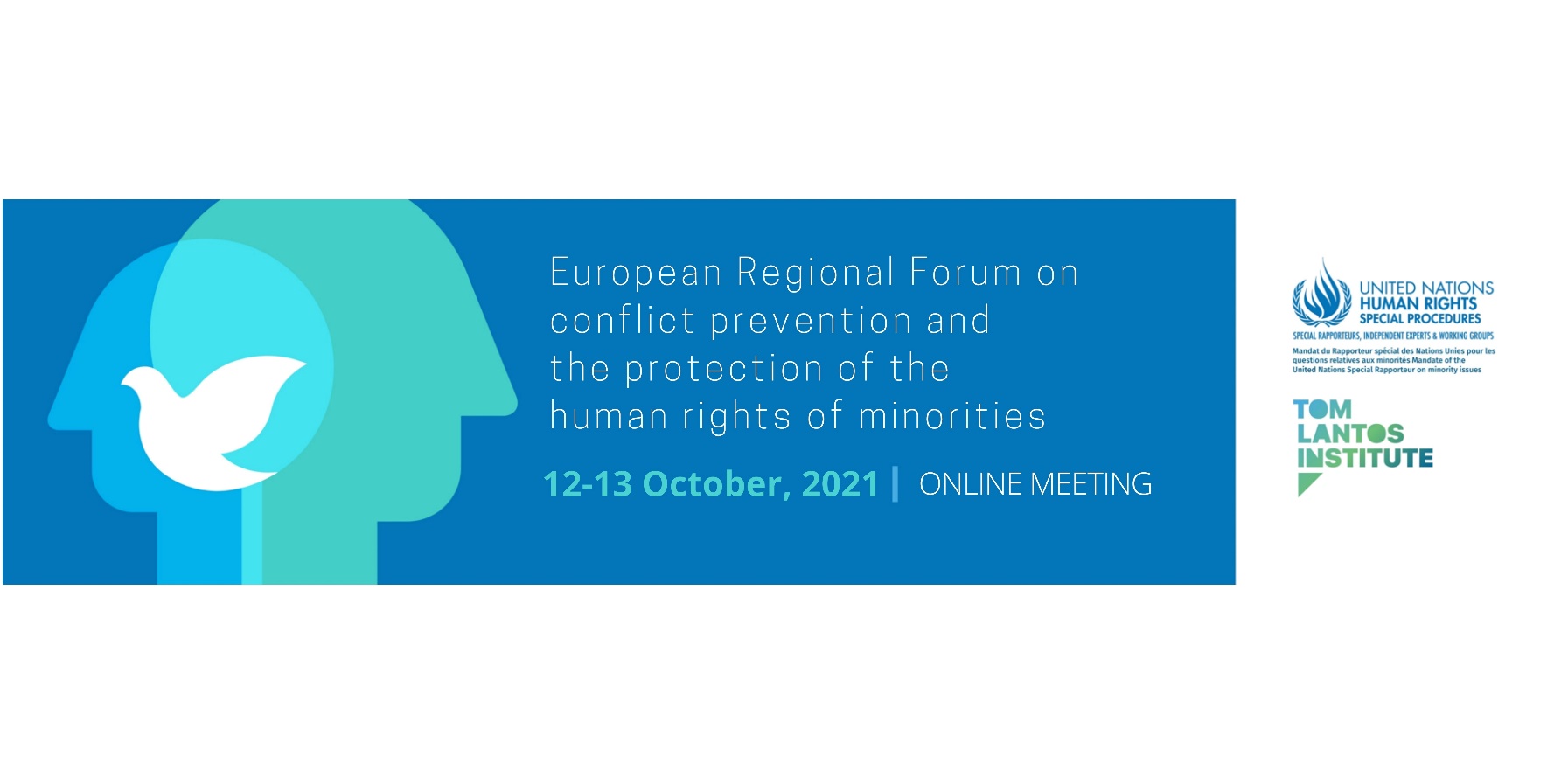 Supported by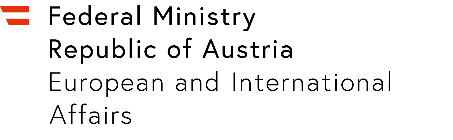 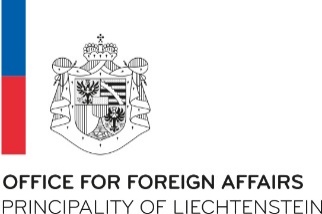 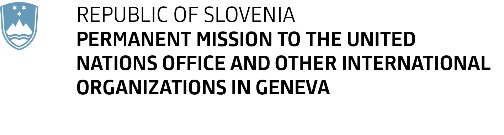 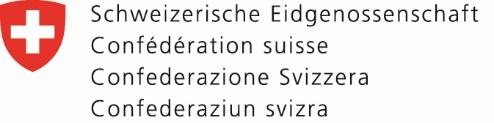 In cooperation with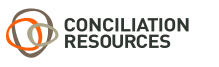 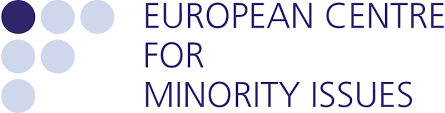 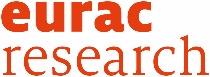 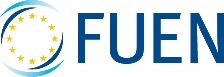 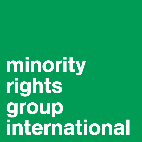 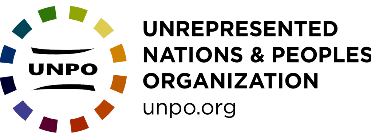 Programme of Work(draft and subject to change)**The times indicated refer to Geneva/Central European Summer Time (CEST or GMT +02:00)Day 1		Tuesday 12th October 202109:00-10:00		Opening Session Welcoming remarksAnna-Mária Bíró, Director of the Tom Lantos InstituteOpening Remarks H.E. Mr. Alexander Schallenberg, Minister of Foreign Affairs AustriaKairat Abdrakhmanov, OSCE High Commissioner on National MinoritiesRyszard Komenda, Regional Representative, Office of the United Nations High Commissioner for Human Rights, Regional Office for the Central AsiaArmands Pupols, Political Affairs and Human Rights Officer, UN Regional Center for Preventive Diplomacy for Central AsiaPaulo David, Chief of the Indigenous Peoples and Minorities Section, United Nations High Commissioner for Human RightsFernand de Varennes, UN Special Rapporteur on minority issuesRules and Guide to Proceedings Anna-Mária Bíró, Director of the Tom Lantos Institute, will set-out the process and explain the rules of proceedings for the forthcoming sessions.10:00-10:15		Technical Break10:15-11:15		High-Level State PanelChair:	Mô Bleeker, Special Envoy, Head of the task force for Dealing with the Past and Prevention of Atrocities, Swiss Federal Department of Foreign AffairsPanel:	H.E. Tatiana Molcean, Ambassador, Permanent Mission of the Republic of Moldova to the United Nations Office and other international organizations in GenevaH.E. Martin Frick, Director of the Office for Foreign Affairs, Principality of Liechtenstein11:15-11:30 		Technical Break11:30-13:00	Thematic Session 1: Substantive root causes of contemporary conflicts involving minoritiesModerator: 	Neil Clarke, Head of Legal Programmes and EU Advocacy, Minority Rights Group InternationalExperts:	Jonathan Cohen, Executive Director, Conciliation ResourcesKarena Avedissian, Fellow, Royal Society of ArtsNatalia Mirimanova, Senior Political Adviser, OSCE High Commissioner on National Minorities Interactive dialogue 13:00-14:00		Lunch Break14:00-15:30	Thematic Session 2:  Normative framework: the human rights of minorities and conflict preventionModerator: 	Erzsébet Sándor-Szalay, Deputy Commissioner for Fundamental Rights, Ombudswoman for the Rights of National MinoritiesExperts:	Francesco Palermo, Comparative Public Law, University of Verona and Director of the Institute for Comparative Federalism, Eurac ResearchNurcan Kaya, human rights lawyer and researcherUrko Aiartza Azurtza, Senior Advisor, European Institute of Peace Irina Vlah, Governor of the Autonomous Territorial Unit of Gagauzia, Republic of MoldovaInteractive dialogue Day 2		Wednesday 13th October 202109:00-10:30	Thematic Session 3: Obstacles to implementing the rights of minorities and early effective conflict preventionModerator:	Vello Pettai, Director, European Centre for Minority IssuesExperts: 	André Fazi, Lecturer in political science, University of CorsicaSalpy Eskidjian, Executive Director of the Religious Track of the Cyprus Peace ProcessDamir Kapidžić, Associate Professor of Comparative Politics at the Faculty of Political Science, University of SarajevoAmalur Alvarez, Researcher, Eusko IkaskuntzaInteractive dialogue  10:30-11:30		Break11:30 – 13:00	Thematic Session 4: Ways forward towards addressing gaps in human rights mechanisms to protect minorities and prevent conflictsModerator: 	Anina Ciuciu, Director, La Voix des RromsExperts:	Marina Elbakidze, Project Coordinator, Caucasus Institute for Peace, Democracy and Development Sardorbek Abdukhalilov, former OHCHR Minority Fellow and lawyer, Spavedlivost Human Rights OrganizationPetra Roter, Professor of International Relations at the University of LjubljanaVincze Loránt, President, president of the Federal Union of European NationalitiesInteractive dialogue 13:00-14:30		Lunch break14:30-15:30		Presentation of RecommendationsIn this session, the proposed recommendations developed during the four thematic sessions will be made available to participants to consider.The session will be introduced by Fernand de Varennes, UN Special Rapporteur on minority issues, following which Marcus Oda, Programme Manager at the Tom Lantos Institute, will present the list of recommendations.Participants can make any final comments on specific recommendations using the Zoom chat function.Moderator:	15:30-16:00		Concluding remarksFernand de Varennes, UN Special Rapporteur on minority issuesSimultaneous interpretation will be provided in English, French, Russian and Romani